الأمانة العامة (SG)حضرات السادة والسيدات،تحية طيبة وبعد،1	يتشرف الاتحاد الدولي للاتصالات، من خلال هذه الرسالة، بدعوة إدارتكم أو منظمتكم لحضور اجتماع منطقة إفريقيا التحضيري للجمعية العالمية لتقييس الاتصالات (WTSA-12) والاجتماع التحضيري للمؤتمر العالمي للاتصالات الدولية (WCIT-12)، المزمع عقدهما في ديربان، جنوب إفريقيا، من 21 إلى 24 مايو 2012.2	وينظم الاتحاد هذين الاجتماعين بالاشتراك مع الاتحاد الإفريقي للاتصالات، وتستضيفهما حكومة جنوب إفريقيا من خلال وزارة الاتصالات (DOC). وسينعقد الاجتماعان في فندق ومركز مؤتمرات Coastlands Umhlanga في ديربان، جنوب إفريقيا. وسيمثل الاتحاد في هذين الاجتماعين السيد مالكولم جونسون، مدير مكتب تقييس الاتصالات، وسيمثل الاتحاد الإفريقي للاتصالات السيد عبد الكريم سومايلا الأمين العام.3	المشاركة في الاجتماع التحضيري للجمعية العالمية لتقييس الاتصالات لعام 2012 مجانية وتقتصر على الدول الأعضاء في الاتحاد وأعضاء قطاع تقييس الاتصالات من منطقة إفريقيا، والأعضاء المنتسبين إلى الاتحاد الإفريقي للاتصالات، وممثلي منظمات إقليمية أخرى.4	والمشاركة في الاجتماع التحضيري للمؤتمر العالمي للاتصالات الدولية لعام 2012 مجانية وتقتصر على الدول الأعضاء في الاتحاد وأعضاء قطاع تقييس الاتصالات من منطقة إفريقيا، والأعضاء المنتسبين إلى الاتحاد الإفريقي للاتصالات، وممثلي منظمات إقليمية أخرى.5	ومن المقرر أن تُعقد الجمعية العالمية لتقييس الاتصالات لعام 2012 التي ينظمها الاتحاد في دبي، الإمارات العربية المتحدة، في الفترة من 20 إلى 29 نوفمبر 2012، بعد انتهاء أعمال المنتدى العالمي للمعايير (GSS-12) يوم 19 نوفمبر. وسيقوم الاجتماع التحضيري للجمعية الخاص بمنطقة إفريقيا المزمع عقده يومي 21 و22 مايو 2012 بتوفير معلومات بشأن الأعمال التحضيرية للجمعية ويرمي إلى تنسيق آراء بلدان المنطقة بشأن القضايا التي تعتبر ذات أهمية خاصة لتوحيد المقترحات الإقليمية وعرضها على الجمعية. وترد تفاصيل بشأن الجمعية في: (http://itu.int/en/ITU-T/wtsa-12/pages/default.aspx).6	وسيُعقد المؤتمر العالمي للاتصالات الدولية (WCIT-12) أيضاً في دبي، الإمارات العربية المتحدة، في الفترة من 3 إلى 14 ديسمبر 2012. وسيجري تنقيح لوائح الاتصالات الدولية (ITR) في هذا المؤتمر. وسيقوم الاجتماع التحضيري للمؤتمر الخاص بمنطقة إفريقيا المزمع عقده يومي 23 و24 مايو 2012 بتوفير معلومات مهمة عن هذا الحدث وأعماله التحضيرية، بما في ذلك توفير معلومات أساسية عن المسائل المقرر مناقشتها ولوائح الاتصالات الدولية، كما يرمي إلى تنسيق الآراء الإقليمية التي سيجري عرضها على المؤتمر. وترد تفاصيل بشأن المؤتمر في: (http://itu.int/en/wcit-12/Pages/default.aspx).7	البرنامج: ترد البرامج التمهيدية لهذين الاجتماعين في الملحق 1. وستتاح معلومات إضافية بشأن الاجتماعين في الموقع الإلكتروني التالي للاتحاد: http://itu.int/en/ITU-T/wtsa-12/prepmeet/Pages/default.aspx وفي موقع الاتحاد الإفريقي للاتصالات: www.atu-uat.org وموقع وزارة الاتصالات (DOC): www.doc.gov.za. وسيجري تحديث هذه المعلومات كلما استجدت معلومات أو عُدّلت أخرى.8	الترجمة الشفوية والوثائق: من المقرر أن تجري المناقشات في هذين الاجتماعين باللغتين الإنكليزية والفرنسية. وستُوفر الترجمة الشفوية لهذا الغرض. ويرجى ملاحظة أن هذا الاجتماع لا ورقي، وعليه يشجع الاتحاد استعمال الوثائق الإلكترونية خلال الاجتماع تيسيراً لإدارة الاجتماع ومعالجة الوثائق. وستتاح النسخ الإلكترونية من وثائق الاجتماع في الموقع الإلكتروني. ويُشجَّع المشاركون على إحضار حواسيبهم المحمولة لأغراض الاجتماع.9	المنح: سيوفر الاتحاد منحة واحدة كاملة أو منحتين جزئيتين لتغطية تكاليف السفر بالطيران ذهاباً وإياباً وتوفير بدل يومي لكل بلد مؤهل ضمن بلدان منطقة إفريقيا فقط وفي حدود الميزانية المتاحة. ويجب أن يكون المشاركون مخولين حسب الأصول من الإدارة المعنية (البلدان النامية منخفضة الدخل التي يقل متوسط دخل الفرد فيها عن 2 000 دولار أمريكي). وفي حين تقتصر المنح المقدمة على منحة واحدة كاملة أو منحتين جزئيتين للبلد الواحد، لا يحدد عدد المندوبين المشاركين من البلد شريطة أن يتحمل البلد المعني نفقات المندوبين الإضافيين. ويُرجى من المشاركين المتقدمين للحصول على منحة استكمال نموذج طلب المنحة المدرج في الملحق 2 وإرساله إلى الاتحاد بالبريد الإلكتروني إلى العنوان التالي: bdtfellowships@itu.int أو بالفاكس إلى الرقم التالي: +41 22 730 5778 في موعد أقصاه 20 أبريل 2012.10	التسجيل: يُرجى ملاحظة أن تسجيل المشاركين في كل اجتماع سيجري على الخط حصراً من خلال الموقع الإلكتروني التالي: http://itu.int/en/ITU-T/wtsa-12/prepmeet/Pages/default.aspx. ولإجراء الترتيبات اللازمة المتعلقة بتنظيم الاجتماعين، فإننا سنكون ممتنين لو تفضلتم بالتسجيل في أسرع وقت ممكن ولكن في موعد أقصاه 7 مايو 2012.11	التأشيرات: قد يحتاج مواطنو بعض البلدان الحصول على تأشيرة دخول إلى جنوب إفريقيا. وفي هذه الحالة، يجب طلب التأشيرة والحصول عليها من مكتب تمثيل (سفارة أو قنصلية) جنوب إفريقيا في بلدكم. وجدير بالملاحظة أنه قد جرى تعميم مذكرة شفوية على جميع البعثات في الخارج لتسهيل حصول أعضاء الاتحاد على تأشيرة الدخول. ويرجى الحصول على استمارات طلبات الحصول على تأشيرة في الموقع: http://www.doh.gov.za.12	الإقامة: يتحمل المشاركون تكاليف الإقامة الخاصة بهم. وستتاح معلومات عن وسائل النقل بما فيها الاستقبال في المطار وخدمات النقل في الموقع الإلكتروني المخصص للحدث: http://itu.int/en/ITU-T/wtsa-12/prepmeet/Pages/default.aspx، والموقع الإلكتروني للاتحاد الإفريقي للاتصالات: www.atu-uat.org، والموقع الإلكتروني لوزارة الاتصالات: www.doc.gov.za.وتفضلوا بقبول فائق التقدير والاحترام.الدكتور حمدون إ. توريه 
الأمين العامالملحقات: 2الملحـق 1مشروع البرامجالاجتماع الإقليمي الإفريقي التحضيري للجمعية العالمية لتقييس الاتصالات 
لعام 2012 (WTSA-12)(21-22 مايو 2012)الاجتماع الإقليمي الإفريقي التحضيري للمؤتمر العالمي للاتصالات الدولية
لعام 2012 (WCIT-12)(23-24 مايو 2012)ANNEX 2
جنيف، 6 مارس 2012المرجع:



مسؤول الاتصال:
الهاتف:
الفاكس:
البريد الإلكتروني:
مسؤول الاتصال:

الهاتف:
الفاكس:
البريد الإلكتروني:DM-12/1007



آرثر ليفين (Arthur Levin)
+41 22 730 6113
+41 22 730 5853
tsbworkshops@itu.int

Andrew Rugege 
المدير الإقليمي
المكتب الإقليمي للاتحاد، أديس أبابا
+251 11 551 4977
+251 11 551 7299
 andrew.rugege@itu.intإلى:إدارات الدول الأعضاء في الاتحاد في منطقة إفريقيا؛أعضاء قطاعات الاتحاد في منطقة إفريقيا؛الأعضاء المنتسبين إلى الاتحاد الإفريقي للاتصالاتنسخة إلى:رؤساء لجان دراسات قطاع تقييس الاتصالات بالاتحاد ونوابهم؛مديري مكاتب الاتصالات الراديوية وتقييس الاتصالات وتنمية الاتصالات؛البعثة الدائمة لجنوب إفريقيا في جنيفمسؤول الاتصال
في الاتحاد الإفريقي للاتصالات:sg@atu-uat.org
Alice Koech
a.koech@atu-uat.orgالموضوع:اجتماع منطقة إفريقيا التحضيري الثاني للجمعية العالمية لتقييس الاتصالات (WTSA-12)
والاجتماع التحضيري للمؤتمر العالمي للاتصالات الدولية (WCIT-12)،
ديربان، جنوب إفريقيا، 24-21 مايو 2012اجتماع منطقة إفريقيا التحضيري الثاني للجمعية العالمية لتقييس الاتصالات (WTSA-12)
والاجتماع التحضيري للمؤتمر العالمي للاتصالات الدولية (WCIT-12)،
ديربان، جنوب إفريقيا، 24-21 مايو 2012اليوم الأول: الاجتماع الإقليمي الإفريقي التحضيري للجمعية العالمية لتقييس الاتصالات لعام2012 (الإثنين 21 مايو 2012)09:20– 09:00الافتتاح: كلمات الترحيب والبيانات الرئيسية10:45 – 09:20الجلسة ألف: تقرير موجز عن الاستعدادات للجمعية العالمية لتقييس الاتصالات لعام 2012 والقضايا الكبرى لبرنامج عمل قطاع تقييس الاتصالات وأساليب العملالأهداف: ستستعرض هذه الجلسة أهم نتائج الجمعية العالمية لتقييس الاتصالات لعام 2008 (جوهانسبرغ، 2008) وحالة تقدم الأعمال التحضيرية للجمعية العالمية لتقييس الاتصالات لعام 2012، بما في ذلك المشاركون المتوقع حضورهم وهيكل الجمعية وأهدافها والخدمات اللوجستية. وستقدم معلومات عن الندوة العالمية للتقييس (GSS-12) التي ستنظم في اليوم السابق للجمعية. وستستعرض هذه الجلسة أيضاً القرارات والتوصيات الرئيسية للجمعية العالمية وستدرس التغييرات المقترح عرضها على الجمعية العالمية لتقييس الاتصالات لعام 2012. ومن المرجح أنها ستنظر في الموضوعات الرئيسية المدرجة في جدول أعمال الجمعية في 2012، بما في ذلك هيكلة لجان الدراسات والمعلومات عن أفرقة العمل بالمراسلة التابعة للفريق الاستشاري لتقييس الاتصالات.11:00 – 10:45استراحة 12:30 – 11:00الجلسة باء: المواضيع الساخنة في مجال التقييسالأهداف: ستدرس هذه الجلسة تطور شبكات الجيل التالي والآفاق المستقبلية في تكنولوجيات النفاذ ذات الصلة والخدمات ومعمارية الشبكات مع التركيز بشكل خاص على تقارب التطبيقات المن‍زلية والمكتبية والمتنقلة والمنصات القائمة على بروتوكول الإنترنت. وتشمل القضايا الأخرى التي ينبغي معالجتها تكنولوجيا المعلومات والاتصالات وتغير المناخ والمطابقة وقابلية التشغيل البيني.14:00 – 12:30استراحة الغداء15:30 – 14:00الجلسة جيم: الفجوة في ميدان تقييس تكنولوجيا المعلومات والاتصالات في منطقة إفريقياالأهداف: ستقدم هذه الجلسة لمحة عامة عن الوضع الحالي لتقييس تكنولوجيا المعلومات والاتصالات وأنشطة الاتحاد المتصلة بوضع المعايير ذات الأهمية الخاصة لمنطقة إفريقيا وستتيح الفرصة لصانعي السياسات في المنطقة للتعبير عن احتياجاتهم في المستقبل. وستشمل هذه الجلسة أيضاً عرضاً عن الفجوة في ميدان التقييس وعن الفجوة الرقمية الأوسع نطاقاً وما يمكن القيام به للتغلب عليهما.16:00 – 15:30استراحة 17:30 – 16:00الجلسة دال: الأعمال التحضيرية الإقليمية للجمعية العالمية لتقييس الاتصالات لعام 2012الأهداف: ستناقش هذه الجلسة الشواغل الإقليمية وستحدد القضايا التي ينبغي صياغة مقترحات بشأنها وستنظر في نصوص المقترحات وتعتمدها.اليوم الثاني: الاجتماع الإقليمي الإفريقي التحضيري للجمعية العالمية لتقييس الاتصالات لعام 2012 (تابع)(الثلاثاء 22 مايو 2012)11:00 – 09:30الجلسة هاء: الجمعية العالمية لتقييس الاتصالات لعام 2012: مناقشة مفتوحةمناقشة بشأن احتمال إعادة هيكلة لجان الدراسات والمرشحين لمناصب الرؤساء ونواب الرؤساء للجان الدراسات والفريق الاستشاري لتقييس الاتصالات؛ ومقترحات ترمي إلى تعزيز المشاركة في الأنشطة الجديدة لقطاع تقييس الاتصالات بما في ذلك الإنجازات المتعلقة بقابلية النفاذ والأمن السيبراني وتنفيذ نواتج القمة العالمية لمجتمع المعلومات.11:30 –11:00استراحة12:30 – 11:30الجلسة واو: الأعمال التحضيرية الإقليمية للجمعية العالمية لتقييس الاتصالات لعام 2012الأهداف: ستناقش هذه الجلسة الشواغل الإقليمية وستحدد القضايا التي ينبغي صياغة مقترحات بشأنها وستنظر في نصوص المقترحات وتعتمدها.14:00 – 12:30استراحة الغداء15:45 – 14:00الجلسة زاي: الأعمال التحضيرية الإقليمية للجمعية العالمية لتقييس الاتصالات لعام 2012الأهداف: ستناقش هذه الجلسة الشواغل الإقليمية وستحدد القضايا التي ينبغي صياغة مقترحات بشأنها وستنظر في نصوص المقترحات وتعتمدها.16:00 –15:45استراحة17:00 – 16:00الجلسة حاء: الاختتاماختتام المناقشات واستعراض مشروعات النصوص وأي مواقف إقليمية يلزم اعتمادها.اليوم الثالث: الاجتماع الإقليمي التحضيري للمؤتمر العالمي للاتصالات الدولية لعام 2012(الأربعاء 23 مايو 2012)09: 20– 09:00الافتتاحكلمات الترحيب والبيانات الرئيسية10:45 – 09:20الجلسة ألف: تقرير موجز عن الاستعدادات للمؤتمر العالمي للاتصالات الدولية لعام 2012الأهداف: ستستعرض هذه الجلسة أهم نتائج فريق العمل التابع للمجلس المعني بالمؤتمر العالمي للاتصالات الدولية (CWG-WCIT) وحالة تقدم الأعمال التحضيرية للمؤتمر، بما في ذلك المشاركون المتوقع حضورهم وأهداف المؤتمر والمعلومات اللوجستية.11:00 – 10:45استراحة12:30 – 11:00الجلسة باء: المؤتمر العالمي للاتصالات الدولية لعام 2012- القضايا الرئيسيةالأهداف: ستستعرض هذه الجلسة القضايا الرئيسية المرجح مناقشتها في المؤتمر وستنظر في التغييرات المقترحة فيما يتعلق بلوائح الاتصالات الدولية لعام 1988 فضلاً عن المقترحات التي تقدمها المنظمات الإقليمية الأخرى.13:00 – 12:30استراحة الغداء14:30 – 13:00الجلسة جيم: المؤتمر العالمي للاتصالات الدولية لعام 2012- القضايا الرئيسية (تابع)الأهداف: النظر في المقترحات المتعلقة بالمادة 1 من لوائح الاتصالات الدولية.15:00 – 14:30استراحة16:00 – 15:00الجلسة دال: المؤتمر العالمي للاتصالات الدولية لعام 2012- القضايا الرئيسية (تابع)الأهداف: النظر في المقترحات المتعلقة بالمادة 2 من لوائح الاتصالات الدولية.17:00 – 16:00الجلسة هاء: المؤتمر العالمي للاتصالات الدولية لعام 2012- القضايا الرئيسية (تابع)الأهداف: النظر في المقترحات المتعلقة بالمادتين 3 و4 من لوائح الاتصالات الدولية.18:00 – 17:00الجلسة واو: المؤتمر العالمي للاتصالات الدولية لعام 2012- القضايا الرئيسية (تابع)الأهداف: النظر في المقترحات المتعلقة بالمادة 6 والملحقات 1 و2 و3 من لوائح الاتصالات الدولية.اليوم الرابع: الاجتماع الإقليمي التحضيري للمؤتمر العالمي للاتصالات الدولية لعام 2012(الخميس 24 مايو 2012)11:00 – 09:30الجلسة زاي: المؤتمر العالمي للاتصالات الدولية لعام 2012- القضايا الرئيسية (تابع)الأهداف: النظر في المقترحات المتعلقة بالمادتين 5 و7 من لوائح الاتصالات الدولية.11:30 – 11:00استراحة12:30 – 11:30الجلسة حاء: المؤتمر العالمي للاتصالات الدولية لعام 2012- القضايا الرئيسية (تابع)الأهداف: النظر في المقترحات المتعلقة بالمادة 8 من لوائح الاتصالات الدولية.14:00-12:30استراحة الغداء15:30 – 14:00الجلسة طاء: المؤتمر العالمي للاتصالات الدولية لعام 2012- القضايا الرئيسيةالأهداف: النظر في المقترحات المتعلقة بالمادتين 9 و10 من لوائح الاتصالات الدولية ومقترحات بشأن مراجعة قرارات المؤتمر العالمي للاتصالات الدولية ومقرراته.16:00 – 15:30استراحة17:30 – 16:00الجلسة ياء: اختتامالأهداف: النظر في مقترحات بشأن مسائل التنفيذ المتعلقة بالمؤتمر العالمي للاتصالات الدولية لعام 2012. مناقشة الاتفاق على موقف إقليمي حول مرشحين محتملين للمناصب القيادية في المؤتمر العالمي للاتصالات الدولية لعام 2012.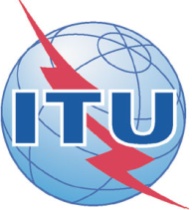 Africa Region WTSA-12 Regional Preparatory Meeting; and Africa Region WCIT-12 Regional Preparatory Meeting
(Durban, South Africa, 21-24 May 2012) Africa Region WTSA-12 Regional Preparatory Meeting; and Africa Region WCIT-12 Regional Preparatory Meeting
(Durban, South Africa, 21-24 May 2012) Africa Region WTSA-12 Regional Preparatory Meeting; and Africa Region WCIT-12 Regional Preparatory Meeting
(Durban, South Africa, 21-24 May 2012) 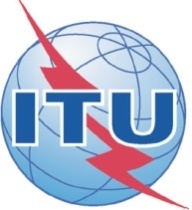 Please return to:Please return to:Fellowships ServiceITU/BDTGeneva (Switzerland)E-mail : bdtfellowships@itu.int Tel: +41 22 730  5227Fax: +41 22 730 5778 E-mail : bdtfellowships@itu.int Tel: +41 22 730  5227Fax: +41 22 730 5778 Request for a fellowship to be submitted before 20 April  2012Request for a fellowship to be submitted before 20 April  2012Request for a fellowship to be submitted before 20 April  2012Request for a fellowship to be submitted before 20 April  2012Request for a fellowship to be submitted before 20 April  2012Participation of women is encouragedParticipation of women is encouragedParticipation of women is encouragedParticipation of women is encouragedParticipation of women is encouragedRegistration Confirmation I.D. No:  		(Note:  It is imperative for fellowship holders to pre-register via the on-line registration form at: http://itu.int/en/ITU-T/wtsa-12/prepmeet/Pages/default.aspx)Country:  	Name of the Administration or Organization:  	Mr. / Ms.:  		(family name)	(given name)Title:  	Address:  	Tel:  	  Fax:  	E-Mail:  	PASSPORT INFORMATION:Date of birth:  	  Nationality:  	Passport Number:  	  Date of issue:  	In (place):  	  Valid until (date): 	Registration Confirmation I.D. No:  		(Note:  It is imperative for fellowship holders to pre-register via the on-line registration form at: http://itu.int/en/ITU-T/wtsa-12/prepmeet/Pages/default.aspx)Country:  	Name of the Administration or Organization:  	Mr. / Ms.:  		(family name)	(given name)Title:  	Address:  	Tel:  	  Fax:  	E-Mail:  	PASSPORT INFORMATION:Date of birth:  	  Nationality:  	Passport Number:  	  Date of issue:  	In (place):  	  Valid until (date): 	Registration Confirmation I.D. No:  		(Note:  It is imperative for fellowship holders to pre-register via the on-line registration form at: http://itu.int/en/ITU-T/wtsa-12/prepmeet/Pages/default.aspx)Country:  	Name of the Administration or Organization:  	Mr. / Ms.:  		(family name)	(given name)Title:  	Address:  	Tel:  	  Fax:  	E-Mail:  	PASSPORT INFORMATION:Date of birth:  	  Nationality:  	Passport Number:  	  Date of issue:  	In (place):  	  Valid until (date): 	Registration Confirmation I.D. No:  		(Note:  It is imperative for fellowship holders to pre-register via the on-line registration form at: http://itu.int/en/ITU-T/wtsa-12/prepmeet/Pages/default.aspx)Country:  	Name of the Administration or Organization:  	Mr. / Ms.:  		(family name)	(given name)Title:  	Address:  	Tel:  	  Fax:  	E-Mail:  	PASSPORT INFORMATION:Date of birth:  	  Nationality:  	Passport Number:  	  Date of issue:  	In (place):  	  Valid until (date): 	Registration Confirmation I.D. No:  		(Note:  It is imperative for fellowship holders to pre-register via the on-line registration form at: http://itu.int/en/ITU-T/wtsa-12/prepmeet/Pages/default.aspx)Country:  	Name of the Administration or Organization:  	Mr. / Ms.:  		(family name)	(given name)Title:  	Address:  	Tel:  	  Fax:  	E-Mail:  	PASSPORT INFORMATION:Date of birth:  	  Nationality:  	Passport Number:  	  Date of issue:  	In (place):  	  Valid until (date): 	CONDITIONS (Please select your preference)□  One full fellowship or  □ two partial fellowships (per eligible country)In case of two partial fellowships, chose one of the following :□ Economy class airticket (Duty station / Durban / Duty station)□ Daily subsistence allowance intended to cover accommodation, meals and misc. expenses.CONDITIONS (Please select your preference)□  One full fellowship or  □ two partial fellowships (per eligible country)In case of two partial fellowships, chose one of the following :□ Economy class airticket (Duty station / Durban / Duty station)□ Daily subsistence allowance intended to cover accommodation, meals and misc. expenses.CONDITIONS (Please select your preference)□  One full fellowship or  □ two partial fellowships (per eligible country)In case of two partial fellowships, chose one of the following :□ Economy class airticket (Duty station / Durban / Duty station)□ Daily subsistence allowance intended to cover accommodation, meals and misc. expenses.CONDITIONS (Please select your preference)□  One full fellowship or  □ two partial fellowships (per eligible country)In case of two partial fellowships, chose one of the following :□ Economy class airticket (Duty station / Durban / Duty station)□ Daily subsistence allowance intended to cover accommodation, meals and misc. expenses.CONDITIONS (Please select your preference)□  One full fellowship or  □ two partial fellowships (per eligible country)In case of two partial fellowships, chose one of the following :□ Economy class airticket (Duty station / Durban / Duty station)□ Daily subsistence allowance intended to cover accommodation, meals and misc. expenses.Signature of fellowship candidate: 	.  Date:  	Signature of fellowship candidate: 	.  Date:  	Signature of fellowship candidate: 	.  Date:  	Signature of fellowship candidate: 	.  Date:  	Signature of fellowship candidate: 	.  Date:  	TO VALIDATE FELLOWSHIP REQUEST, NAME AND SIGNATURE OF CERTIFYING OFFICIAL DESIGNATING PARTICIPANT MUST BE COMPLETED BELOW WITH OFFICIAL STAMP.Signature:  	  Date:  	TO VALIDATE FELLOWSHIP REQUEST, NAME AND SIGNATURE OF CERTIFYING OFFICIAL DESIGNATING PARTICIPANT MUST BE COMPLETED BELOW WITH OFFICIAL STAMP.Signature:  	  Date:  	TO VALIDATE FELLOWSHIP REQUEST, NAME AND SIGNATURE OF CERTIFYING OFFICIAL DESIGNATING PARTICIPANT MUST BE COMPLETED BELOW WITH OFFICIAL STAMP.Signature:  	  Date:  	TO VALIDATE FELLOWSHIP REQUEST, NAME AND SIGNATURE OF CERTIFYING OFFICIAL DESIGNATING PARTICIPANT MUST BE COMPLETED BELOW WITH OFFICIAL STAMP.Signature:  	  Date:  	TO VALIDATE FELLOWSHIP REQUEST, NAME AND SIGNATURE OF CERTIFYING OFFICIAL DESIGNATING PARTICIPANT MUST BE COMPLETED BELOW WITH OFFICIAL STAMP.Signature:  	  Date:  	